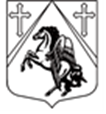 КРАСНОБОРСКОЕ ГОРОДСКОЕ ПОСЕЛЕНИЕТОСНЕНСКОГО РАЙОНА ЛЕНИНГРАДСКОЙ ОБЛАСТИАДМИНИСТРАЦИЯПОСТАНОВЛЕНИЕ11.03.2022 № 113В соответствии с требованиями ст. 212, 209 Трудового кодекса Российской Федерации, приказа Минтруда от 19.08.2016 № 438н «Об утверждении типового Положения о системе управления охраной труда», а также в целях снижения риска возникновения несчастных случаев и профессиональных заболеваний на рабочих местах», администрация Красноборского городского поселения Тосненского района Ленинградской области,ПОСТАНОВЛЯЕТ:1.Утвердить Положение о системе управления профессиональными рисками в администрации Красноборского городского поселения Тосненского района Ленинградской области согласно приложению.2.Ведущему специалисту по вопросам делопроизводства, нотариату и кадрам Горчаковой Ю.А. ознакомить с настоящим постановлением сотрудников администрации Красноборского городского поселения Тосненского района Ленинградской области под роспись.3.Опубликовать настоящее решение в газете «Тосненский вестник» и разместить на сайте Красноборского городского поселения Тосненского района Ленинградской области в информационно-телекоммуникационной сети «Интернет».4.Настоящее постановление вступает в силу с момента официального опубликования (обнародования).4.Контроль за исполнением настоящего постановления оставляю за собой.Глава администрации 	Н.И.АксеновИсп.Горчакова Ю.А.ПОЛОЖЕНИЕО СИСТЕМЕ УПРАВЛЕНИЯ ПРОФЕССИОНАЛЬНЫМИ РИСКАМИ в администрации Красноборского городского повеления Тосненского района Ленинградской области Настоящее Положение об управлении профессиональными рисками содержит описание управления профессиональными рисками как одной из процедур системы управления охраной труда (далее – СУОТ) в администрации Красноборского городского повеления Тосненского района Ленинградской области.В настоящем Положении используются следующие определения и термины: -вредный производственный фактор - производственный фактор, воздействие которого на работника может привести к его заболеванию; -опасный производственный фактор - производственный фактор, воздействие которого на работника может привести к его травме; -допустимый риск - риск, уменьшенный до уровня, который организация может допустить, учитывая требования законодательства и собственную Политику в области охраны труда и промышленной безопасности; -идентификация опасности - процесс осознания того, что опасность существует и определения ее характеристик; -недопустимый риск - риск, при котором требуется немедленное принятие мер по уменьшению влияния опасностей на работников в процессе выполнения работы; -инцидент - небезопасное происшествие, связанное с работой или произошедшее в процессе работы, но не повлекшее за собой несчастного случая; -опасность - фактор среды и трудового процесса, который может быть причиной травмы, острого заболевания или внезапного резкого ухудшения здоровья; -оценка риска - процесс анализа рисков, вызванных воздействием опасностей на работе, для определения их влияния на безопасность и сохранение здоровья работников; -происшествие - событие, связанное с работой, в результате которого возникает или могла возникнуть травма или ухудшение здоровья (независимо от тяжести), или смерть; -профессиональный риск - вероятность причинения вреда здоровью в результате воздействия вредных и (или) опасных производственных факторов при исполнении работником обязанностей по трудовому договору или в иных случаях, установленных Трудовым Кодексом, другими Федеральными законами РФ; -управление профессиональными рисками – комплекс взаимосвязанных мероприятий, являющихся элементами системы управления охраной труда и включающих в себя меры по выявлению, оценке и снижению уровней профессиональных рисков.1.Общие положения1.1.Положение о системе управления профессиональными рисками (далее - Положение) в администрации Красноборского городского поселения Тосненского района Ленинградской области (далее – администрация) устанавливает требования к построению системы управления профессиональными рисками и процедурам управления профессиональными рисками. 1.2.Процедура управления профессиональными рисками в администрации предполагает: -выявление опасностей; -оценку уровней профессиональных рисков; -снижение уровней профессиональных рисков. 1.3.Процедура управления профессиональными рисками в администрации учитывает следующее:-управление профессиональными рисками осуществляется с учетом текущей, прошлой и будущей деятельности учреждения; -тяжесть возможного ущерба растёт пропорционально увеличению числа работников, подвергающихся опасности; -все оцененные профессиональные риски подлежат управлению;-процедуры выявления опасностей и оценки уровня профессиональных рисков должны постоянно совершенствоваться и поддерживаться в рабочем состоянии с целью обеспечения эффективной реализации мер по их снижению; -эффективность разработанных мер по управлению профессиональными рисками должна постоянно оцениваться. 1.4.Деятельность администрации по управлению профессиональными рисками выделяет несколько этапов:1 этап – идентификация опасностей; 2 этап – оценка риска; 3 этап – воздействие на риск; 4 этап – оценка эффективности мер по управлению рисками. 2. Идентификация (выявление) опасностей2.1.Цель идентификации - выявление, идентификация и описание всех имеющихся на рабочем месте опасностей. 2.2.Процедура идентификации опасностей и оценки профессиональных рисков должны учитывать:-повседневную (стандартную, обычную) и редко выполняемую деятельность работников;-человеческий фактор при выполнении профессиональной деятельности работниками (утомление вследствие высокого напряжения); -опасности, выявленные, как вблизи, так и вне зоны выполнения работ, которые и способны неблагоприятно повлиять на здоровье и безопасность работников; -ситуации, события, комбинации обстоятельств, которые потенциально могут привести к травме или профессиональному заболеванию работника; -причины возникновения потенциальной травмы или заболевания, связанные с выполняемой работой; -сведения об имевших место травмах, профессиональных заболеваниях. 2.3.Выявление опасностей является начальным и самым важным этапом оценки рисков, учитывающим недостатки в охране труда, которые могут причинить вред здоровью и безопасности людей. При этом рассматриваются следующие вопросы: -какие опасности возникают в работе; -что является причинами опасности; -где проявляется опасность; -кто подвержен опасности; -в каких ситуациях работники могут подвергнуться опасности. 2.4.Идентификация (выявление) опасностей, представляющих угрозу жизни и здоровью работников, осуществляется постоянно действующей Комиссией по охране труда в администрации Красноборского городского поселения Тосненского района Ленинградской области.2.5.В администрации формируется и поддерживается в актуальном состоянии Реестр опасностей, в котором предусмотрено упорядочивание всех выявленных опасностей исходя из приоритета необходимости исключения или снижения уровня создаваемого ими профессионального риска или с учётом не только штатных условий деятельности, но и случаев отклонений в работе, в том числе связанных с возможными авариями. 2.6.Выявление опасностей предусматривает определение и учёт опасности для здоровья работников, исходящей из характера трудовой деятельности. Учитываются ранее выявленные опасности, а также такие факторы опасности, которые могут причинить вред в силу личных особенностей работников и факторов трудовой деятельности. 2.7.Факторы опасности фиксируются по итогам контрольного обхода рабочих мест, опроса работников, наблюдения за действиями работников во время выполнения ими трудовых функций. 2.8.Причины опасных ситуаций и событий, приводящих к ним, анализируются с точки зрения организации труда, условий труда, действий работников, соблюдения требований охраны труда, опасных приёмов трудовой деятельности, организации руководства структурным подразделением. 2.9.Учитываются опасные ситуации, возникающие как при обычном ходе рабочего процесса, так и в исключительных и редких ситуациях. 2.10.Анализ причин, приводящих к опасной ситуации, включающий установление цепи событий, приводящих к опасной ситуации, учитывается при разработке мероприятий по предотвращению рисков. 2.11.При идентификации опасностей выявляются работники, которые могут быть по разным причинам наиболее подвержены опасностям. К ним относят молодых сотрудников, беременных женщин, инвалидов, пожилых людей. 2.12.К источникам информации для выявления опасностей относят: -нормативные, правовые и технические акты, справочная и научно-техническая литература, локальные нормативные акт и др.; -результаты государственного санитарно-эпидемиологического надзора (протоколы, акты, справки и т.д.); -результаты контроля за соблюдением санитарных правил и выполнением санитарно-противоэпидемиологических (профилактических) мероприятий; -результаты анализа анкет, бланков, опросных листов и т.д.; -результаты опроса сотрудников; -опыт практической деятельности. 2.13.При подготовке к проведению идентификации опасностей и оценки профессиональных рисков, а также при разработке предложений по управлению недопустимыми профессиональными рисками изучаются необходимые документы по охране труда: -записи обо всех видах контроля состояния охраны труда для выявления наиболее часто повторяющихся нарушений требований охраны труда и определения лиц, наиболее часто фигурирующих в качестве нарушителей трудовой дисциплины;-результаты обследований и проверок состояния охраны труда органами государственного надзора и контроля, специалистами по охране труда и т.д.; -материалы расследований, имевших место несчастных случаев, профессиональных заболеваний; -записи по обучению, проведению инструктажа и проверки знаний требований охраны труда работников; -инструкции по охране труда.3.Оценка рисков3.1.Риск является сочетанием вероятности и возможной величины вреда, причиняемого опасностью. 3.2.Определение величины риска производится с целью установления его степени и ранжирования факторов опасности. 3.3.При идентификации опасностей и оценке профессиональных рисков необходимо рассмотреть: -трудовые процессы и их параметры; -опасные вещества; -оборудование, приспособления и инструменты; -типовые работы (работы, выполняемые на регулярной основе); -нетиповые работы, включая, выезды за пределы рабочего места (командировки); -деятельность всего персонала, имеющего доступ к рабочему месту; -опасности, возникающие вне рабочего места и способные негативно повлиять на здоровье и безопасность лиц, работающих на рабочих местах; -опасности, возникающие вблизи от рабочего места. 3.4.Для проведения идентификации опасностей и оценки профессиональных рисков рабочая группа определяет перечень рабочих мест. Рабочие места выбираются таким образом, чтобы получить максимально достоверное представление об опасностях, существующих на данном рабочем месте. Из рабочих мест с идентичным характером выполняемых работ и аналогичными условиями труда выбирается одно-два рабочих места. 3.5.Определение величины риска проводится в ситуации, соответствующей моменту контроля, без преувеличения и преуменьшения риска. В оценке необходимо стремиться к более достоверной величине.3.6.Величина риска образуется из вероятности опасного события и значимости (серьёзности) причиняемых им последствий. В документы оценки рисков вносится величина риска, основываясь на его последствиях. При необходимости совокупная величина может определяться по нескольким различным последствиям. 3.7.Значимость последствий означает серьёзность причиняемого здоровью человека вреда, вызываемого событием, вызвавшим этот вред. 3.8.При оценке серьёзности последствий учитываются следующие факторы: -характер причинённого вреда (значительный/незначительный);-широта последствий (количество пострадавших); -повторяемость вредного воздействия/нет повторяемости; -продолжительность вредного воздействия (длинная/короткая). 3.9.Уровень серьёзности последствий, вызванных опасностью, оценивается по критериям, приведенным в таблице 1.Таблица 1 Определение серьёзности последствийВ определении серьёзности последствий, особенно в опасных случаях, и при оценке значения их в ущербе для здоровья, необходимо учитывать компетентное мнение специалистов в области медицины. 3.10.При оценке степени вероятности событий, приводящих к опасной ситуации, учитываются такие факторы, как: -частота появления вредного воздействия; -продолжительность вредного воздействия; -возможность предвидеть заранее появление вредного воздействия; -возможность предотвратить вредное воздействие. 3.11.Степень вероятности событий, приводящих к опасной ситуации, оценивается в соответствии с критериями, приведёнными в Таблице 2. Таблица 2 Определение степени вероятности события3.12.Проведение наблюдений и собеседований с работником. При проведении наблюдений и собеседований с работниками рабочая группа отслеживает факторы, влияющие на безопасность рабочего места: -трудовой процесс; -содержание рабочего места;-безопасность труда при работе на оборудовании; -факторы окружающей среды на рабочем месте; - эргономические факторы; -проходы и проезды; -возможности для эвакуации и оказания первой помощи пострадавшим. 3.13.Для уменьшения величины рисков необходимо устранить или снизить факторы опасности. После проведения мероприятий по снижению вредных факторов необходимо повторно провести оценку рисков. 4.Определение опасностей4.1.Опасности по природе воздействия подразделяются на физические, химические, биологические, психофизиологические. Физические опасности связаны с движущимися машинами и механизмами, незащищёнными подвижными частями оборудования, уровнем шума, вибрации, инфразвуковых колебаний, ультразвука, повышенной или пониженной влажностью, ионизацией воздуха, повышенным уровнем статического электричества, электромагнитных излучений, электромагнитного и магнитного полей, недостаточной освещённостью рабочей зоны, пониженной контрастностью освещения, повышенной яркостью, пульсацией светового потока, наличием острых кромок, заусенцев и шероховатостей на поверхностях инструментов и оборудования, расположением рабочего места на значительной высоте относительно поверхности земли (пола) и т.д. Химические опасности - это такие технологии (процессы, реакции), в которых используются токсичные, пожар взрывоопасные вещества (кислоты, щёлочи, альдегиды, эфиры, углеводороды, металлы и их соединения, нитраты, пероксиды) или их соединения, а также процессы, происходящие с большой скоростью, – окисление, сульфирование, хлорирование, нитрование, гидратация, полимеризация, поликонденсация и др. Биологические опасности - связаны с воздействием на организм человека патогенных микроорганизмов (бактерий, вирусов, грибов и т.д.), растений, животных. Психофизиологические опасности - подразделяются на физические перегрузки (статические и динамические) и нервно-психические (умственное перенапряжение, перенапряжение анализаторов, монотонность труда, эмоциональные перегрузки). 5.Воздействие на риск5.1.В качестве методов воздействия на риск применимы следующие: -исключение риска; -снижение риска. 5.2.К мерам по исключению или снижению уровней профессиональных рисков относятся: -исключение опасной работы (процедуры); -замена опасной работы (процедуры) менее опасной; -реализация (инженерных) технических методов ограничения риска воздействия опасностей на работников;-реализация административных методов ограничения времени воздействия опасностей на работника; -использование средств индивидуальной защиты; -страхование профессионального риска. 6.Внеплановая идентификация опасностей и оценка профессиональных рисков Внеплановая идентификация опасностей и оценка профессиональных рисков в администрации проводятся в случае: -изменения законодательных и других требований, касающихся идентифицированных опасностей и профессиональных рисков, и соответствующих мер управления;-изменения условий труда, порядка выполнения работ, а также при несчастных случаях. 7.Управление профессиональными рисками7.1.При выборе средств управления профессиональными рисками или в случае планирования изменений существующих средств управления должны рассматриваться возможности снижения профессиональных рисков в соответствии со следующей иерархией: -устранение риска;-замена одних рисков другими, менее значимыми; -применение технических средств снижения уровня риска; -применение плакатов, предупреждающих знаков и административных средств управления рисками; -применение средств индивидуальной защиты. 7.2.Для предотвращения угроз профессиональной безопасности при управлении профессиональными рисками необходимо применять ко всем видам деятельности, связанными с опасностями, средства оперативного контроля в соответствии со следующей их иерархией:-применение средств сигнализации (предупреждения) о существовании опасности; -применение организационных и обучающих мер управления;-использование средств индивидуальной защиты. 8.Информирование работников о проведение идентификации опасностей и оценки профессиональных рисков и их участия в нейИнформирование работников о профессиональных рисках, а также о фактических и возможных последствиях их для здоровья и безопасности выполняемой ими работы осуществляется: -при обучении работников по охране труда различных уровней путем рассмотрения соответствующих карт идентификации опасностей; -при проведении всех видов инструктажей по охране труда; -при информировании о произошедших несчастных случаях. Об утверждении Положения о системе управления профессиональными рисками в администрации Красноборского городского поселения Тосненского района Ленинградской областиПриложение к постановлению администрации Красноборского городского поселения Тосненского района Ленинградской области от 11.03.2022 № 113Уровень серьёзности последствийКритерии серьёзности последствийНезначительныеСобытие вызывает кратковременное заболевание или нарушение здоровья, которые не предполагают обращение за медицинской помощью, вследствие чего возможно отсутствие на работе не более одного дняУмеренно значимыеСобытие вызывает значительные и длительные последствия. Предполагает обращение за медицинской помощью, временную нетрудоспособность от 3 до 30 дней и, как следствие, отсутствие на работе.СерьёзныеСобытие вызывает постоянные и необратимые повреждения. Предполагает тяжёлую временную нетрудоспособность более 30 дней и, как следствие, отсутствие на работе или постоянную нетрудоспособность (серьёзные профессиональные заболевания, необходимость смены профессии, стойкая нетрудоспособность или летальный исход).Степень вероятностиКритерии вероятности событияМаловероятноСобытие, которое возникает редко и нерегулярноВероятноСобытие, которое возникает время от времени, но нерегулярноВысокая степень вероятностиСобытие, которое возникает часто и регулярно